Pamela Smith, RDN presents:GKDS January 6, 2017Forever Young: Eat Well, Live Well, Age WellMorning Session:Building a Healthier You!
An Insider’s Guide to Living Better LongerStop the Clock DestinationIdentify Where You Want to Live LifeGPS your Current LocationAssess how you feel  Know your numbersLearn your geneticsListen to your Gut – and grow togetherChoose Your Best Route to Get From Here to There
Living Well ChecklistFalling into Fatigue Ditches?  Craving Sweets?Wake up tired, go to bed tired?Brain Fogging?  Irritable and Edgy?Gaining Weight?  Trouble Losing it?  Sofa Spud?Picking up bugs?Depressed or Moody?  No enthusiasm?  Burned out?Living WellHigh and Stabilized EnergyPositive Mood and AttitudeStress ResiliencyOptimized Memory and Maximized Brain PowerMagnified Creativity and Heightened ConcentrationEndless enthusiasmKnow Your Numbers:Blood Pressure:   <120/80?  < 139/89?  >140/90?BMI:  >26?  >30? >40?Cholesterol Profile: LDL >100? HDL <50? Trigs >100?Blood Glucose and HbA1c: Fasting Glucose > 99? > 126?  HbA1c > 6.5?Vitamin D 25 Hydroxy Levels > 20?  >40?HS-CRP:  >1.0? >3.0?America’s Illness Care SystemLast year, $2.1 trillion was spent on medical care, or 16.5% of the GNP.95 cents of every dollar was spent to treat disease after it had already occurred. At least 75% of these costs were spent on treating chronic diseases, such as heart disease and diabetes, which are preventable or even reversible.US Surgeon General’s “State of the Union”Dietary choices are a factor in 2/3 of all deaths in the U.S.75% of cardiovascular disease, 60% of women’s cancers and 40% of men’s cancers are directly related to nutrition and diet.The best medicine for preventing disease:  Eating Well and Exercise!Obesity Crisis:66% of population are overweight/obese Obesity defined as a BMI over 30 (A measure of an adult’s weight in relation to his or her height, specifically the adult’s weight in kilograms divided by the square of his or her height in meters)On average, Americans gained 8 lbs. over last 10 years.Overweight reduces life expectancy and overall wellness more than smoking!!!Health Costs: 100 billion.Wellness Vandalizers:  The American “Weigh”Going Long Hours Without EatingOvereating/Junk DietsLittle or No ExerciseToo Little RestPoor HydrationUnprocessed StressAll Do-ing, Little Be-ing: use sugar  & caffeine to “get us through”Constant DietingThe Okinawan StoryLongest Disability-Free Life Expectancy in the World34 out of 100,000 live to be 100 or older, contrasted to 10 in 100K Americans.Elder Okinawans have the lowest rates of Heart Disease, Obesity, Dementia, Breast and Prostate Cancers of any other country.The Mediterranean StoryLyon Heart Study evaluated health impact of traditional Mediterranean diet.After only four years, Mediterranean diet followers rate of coronary events was reduced by 73% -- total deaths were reduced by 70%2006 study of 22,000 Greek adults:  traditional diet followers had a significantly lower total death rate, fewer deaths from heart disease, all cancers & dementiaCentenarian SecretsLifestyle, Lifestyle, Lifestyle…Although Genetics (unchangeable) contribute to longevity, lifestyle factors (changeable!) can determine how WELL people age and prevent premature aging. Most vivid difference: How and What They Eat…The Okinawan Diet  DAILY:7+ servings of vegetables and 2-4 servings of fruit7+ servings whole grains2+ servings of soy foodsSeveral cups of Green TeaAverage of two alcoholic drinks Low to no sweetsAT LEAST THREE TIMES A WEEK: Fish rich in omega-3 fatty acidsThe Mediterranean DietAbundance of plant foods (fruits, vegetables, whole grains, nuts and legumes), which are minimally processed, seasonally fresh and grown locally… HIGH in beneficial fats (30-45% of calories); Olive oil top fat source; LOW in detrimental fatsFish and poultry consumed in low to moderate amounts; Red meat in small amountsCheese and yogurt consumed daily in low to moderate amounts Fresh fruit typical daily dessert; sweets containing sugars/honey 2 times/week.Wine consumed with meals -- generally EVERY meal Dining is a savoring experience – at every meal – love food and love to eat it.  “Aging”Chronological Age – How long have you livedBiological Age – How old is your body (“Real Age”)Major AgersThe real culprits of the decline of aging aren't the SYMPTOMS; it’s the biological mechanisms that cause them in the first place. Learn your GeneticsGenes are key in determining how you age -- and what conditions and diseases you're most vulnerable to getting. You can’t control them, but you can impact their expression.Heredity is vital – but not destinyListen to your Gut aka your Second GenomeTo the extent that we are bearers of genetic information, more than 99 percent of it is microbialYour Second GenomeThis “second genome,” exerts an influence on our health as great and possibly even greater than the genes we inherit from our parents. BUT…  while your inherited genes are more or less fixed, it may be possible to reshape, even cultivate, your second genome.Top Ten Major Agers1. Bad Genes and Short Telomeres2. Chronic Inflammation3. Oxidation and Inefficient Mitochondria
4. Declining Defenses
5. Toxins
6. Neurotransmitter Imbalance
7. Hormones Gone Haywire8. Not Enough Nitric Oxide9. UV Radiation10. Disuse AtrophyMajor Ager:  Oxidation & Inefficient MitochondriaWhen mitochondria -- the parts of your cells that turn food into energy -- do their job, they produce oxygen-free radicals that cause dangerous inflammation. “Radical “AgingThe buildup of free radicals contributes to the aging process and to the development of a number of age-related chronic inflammatory diseasesIn addition, the older we get, the more free radicals are released. Free radicals destroy inflamed tissue through oxidation.Free radicals stimulate inflammation; perpetuate the inflammatory cycle.Winning the War against INFLAMMATIONChronic Inflammation contributes to illnesses that are chronic, costly and corrode our quality of life:Cancer:  If a healthy cell’s DNA is damaged by free radicals, it may mutate -- setting the stage for a cancerous tumor or proliferation.Insulin Resistance, Heart disease and High blood pressureAlzheimer's and Premature AgingArthritisPeriodontal DiseaseInflammation at WorkIt’s your natural defense against disease-causing microbes -- your body's way of fighting infection, and it's a lifesaver. Once healing begins, inflammation ceases -- the body resumes normal functioning. But the immune response (Your Personal Border Patrol) sometimes doesn't shut down, and inflammation becomes chronic. Aging and the Inflammatory CycleThe aging body is less able to turn off the immune response – in addition to age related increases in Free Radical productionFree radicals stimulate inflammation and perpetuate the inflammatory cycle.Periodontal Disease: The Chicken or the Egg?  …or Another Cycle?Inflammation may contribute to periodontal disease risk and progression: Tissue is more susceptible to attack…OR…Periodontal disease may contribute to inflammation and disease progression:Oral bacterial components enter the bloodstream triggering the liver to make C-reactive proteins.How do you know if you have chronic inflammation?“Biomarkers" in the blood are biological signs indicating the presence of inflammation and suggest increased disease risk. One of the most well known is C-reactive protein (hs-CRP), which correlates with heart attack risk.  Concerning when over 1.0; High when over 3.0Causes of Inflammation  Is it Genetic or Environmental?Inflammatory biomarkers increase with:Periodontal Disease and High blood pressureSmokingExcess body fat OR Chronic dietingSleep deprivationSedentary lifestyleUnprocessed StressInflammatory EatingInflammatory EatingSporadic Eating/Nutrient OverloadExcess Saturated Animal FatOverloads of omega-6 vegetable oils Foods virtually unrecognizable to the Human Body:High Fructose Corn SyrupSynthesized ChemicalsHydrogenated Fats/TRANS FAT!!!Wellness Busting Inflammatory Fats:Saturated Animal FatSolid at room temperaturePrimarily found in animal fats – also in coconut and palm oilNegative effects on heart healthWellness Busting Inflammatory Fats:Hydrogenated vegetables oils and Trans Fatty AcidsAltered form of unsaturated fat (hydrogen added)Associated with unhealthy changes in cell membranesRaises levels of “bad” cholesterol and lowers levels of “good” cholesterolOverloads of omega-6 vegetable oils from processed foods batter the brain and may cause persistent inflammationWe are living in our Ancestor’s Bodies:  Same Bodies, Wrong FuelThousands of generations of our ancestors survived on “original foods” (fish, seafood, wild game, greens, fruits, berries, nuts, roots) before facing the “modern” diet.About 80 years ago (around 1930), it all changed --man began eating processed foods…Seriously, Moonpies?   We are now eating foods that are virtually unrecognizable to a body that was designed for a different way of eating and living...Same Bodies; New Fuel    Ancestor’s					           	   Modern	   65%      Fruits, vegetables, nuts, legumes, honey  	       17%   35%      Lean game, wild fowl, eggs, fish/seafood 	       10%    --          Fatty Meat and poultry	   		       18%     --         “New” Foods: Refined cereals/grains,                  sugar, separated fats, alcohol        	       	       55% 	                                                            	Modern Diet Deficiencies We go long periods of time without eating: Fuels desire for fatDropping Blood Sugars: Stimulates desire for sweetsFluid Imbalances:  Drives desire for fluid and sodium-rich foods.Results?  Chronically excessive intake of saturated fat, cholesterol, salt and refined carbs!Decreased intake of   fiber, nutrients and phytochemicals.Modern Day ConsequencesWe live LARGE – XL!We get sickWe live tired!We age prematurelyWe stay stressedStress:  The Log Jam to Brain Power and EnergyStress is an Inside Out Job -- a Chemical Response.Stress that is chronic is most robbing of energy and wellbeing; temporary is just thatStress Wreaks Havoc in the Peacekeeping Force:Cortisol perks up brain cells -- floods the system – chemically taking over responsesMeant to be temporary – not a state of life…Cortisol:  Our Loose CannonCortisol is secreted when the body is under “attack” -- putting it into an alert, aroused “get things done” stateChronically high levels of cortisol results in higher blood pressure, heart rate, aging, weight gain and decreased immunes -- and loss of memory and cognitive functionsBody and Brain Power: Chemical NeurotransmittersEnergy, Learning, Memory, Moods, Sleep, Appetite and Sex Drive are all controlled by neurotransmitters – we literally can’t make a move without them!Neurotransmitters:  Peacekeepers?When serotonin is high, you are more relaxed and content -- you think more clearly and see life through a brighter lens.When serotonin is low, energy will be low and you are apt to be immobilized with depression and bad moods.…Or Terrorists?A high level of dopamine brings high levels of energy, but in an alert, aroused “get things done” state.  Floods forth in stress….Abnormally high dopamine: high anxiety, aggressiveness and paranoia. Fight or Flight ResponseMetabolic SlowdownBlood Sugar FluctuationsExcessive Fluid RetentionNeurotransmitter and Hormones go HaywireImmunes are CompromisedDefusing Life’s StressorsThe Eat Right Prescription:  Right Foods, Right Times, Right Balance, Right Color, Right Amount WaterExercise to Cut the Stress Mechanism(Live AKA Move!, Laugh, Love)Proper Breathing and SunlightAdequate Rest and Self CareThe Typical Diet: Erratic Eating/Overeating Excess Fats, Excess SugarsToo few Fruits & VegetablesDehydratingEnergy Robbing and Stress FuelingS.M.A.R.T. Energy Plan  Strategic Eating & DrinkingMovementAir and LightRestTreat Yourself Well: De-Stress!The S.M.A.R.T. Energy Plan: S=Strategic Eating and DrinkingEat EarlyEat OftenEat BalancedEat Smart FatsEat Bright!Drink LOTS of water Energy Busters: DehydrationRefined Carbs and Sugar.Processed foods.Excessive Caffeine.Erratic eating or over-eating.Drink WaterFights fatigueMakes the skin wrinkle-resistant Maintains proper muscle tone Prevents fluid retentionEnhances proper GI functionRids the body of waste Allows appetite/salt craving controlProper hydration boosts cognitive functionS = Strategic Drinking:  How Much?1/2 ounce per pound of body weight -- more when you exercise or travel by airEnergy for the Body:The body is fueled by ATP -- the major form of energy used for cellular metabolism.We get energy to perform body functions and life from carbs, protein, fat & alcohol.The body transforms the energy (calories) trapped in food to usable energy.Feeding the War EffortNot eating starves the brain: resulting drop in blood sugar results in "brain alert. “ Bad news for neurotransmitters, your energy and brainpower.Solution: Eat well and Eat often! Calories do Count:  How much is enough?For the approximate number of calories you burn in a day: Multiply current weight by 16 if active, 14 if somewhat, 12 if not at allThe Energy Nutrients:FATS: 9 kcal/gmPROTEIN: 4 kcal/gmCARBOHYDRATE: 4 kcal/gmAlcohol is NOT a nutrient, but nonetheless supplies 7 kcal/gmFat Chance -- Habits that change risk of Obesity:Eat at least one midday snack: -39%Big Dinner: +26%Waiting more than 3 hours to eat breakfast: +43%Eating 1/3rd of meals out: +69%Going to bed hungry: 101%Not eating breakfast: +450%Eat EarlyWithin 1/2 hour of arising. If exercising first, juice first.Have both whole carbohydrates and low fat proteins.Make it quick, but make it happen!Eat Often: Every 2 1/2 to 3 hoursIt fuels the brainIt stabilizes blood sugars; inhibiting appetite.Minimizes fat storage.Prevents glycemic spikes and oxidative stressEat OftenKeep Power Snacks wherever you arePower with carbs AND proteinsEat Often:Examples:   	Fruit and low-fat cheese 1/2 turkey sandwichFour Hour Power (peanuts/soynuts, sunflower/pumpkin seeds, dried fruit)Power shakeHummus and Whole Grain CrackersEat Balanced Building ProteinsLean meats, seafood and dairyLegumes (beans and peanuts)Energy Giving CarbsFruits and VeggiesGrains & Starchy VegetablesEnergy Busters:DehydrationRefined Carbs and SugarProcessed foods.Excessive Caffeine.Erratic eating or over-eating.Choose the Right Carbs   Those found in their natural state -- remember the garden!Contain essential fibers.Low-glycemic.Not fat-laden.Choose WHOLE Grains Whole grains retain more of their natural nutrients, particularly vitamin E, fiber, and B vitamins, than refined varieties. They are low glycemicPacked with antioxidantsTop picks:   Barley, oatmeal, cracked wheat, spelt, farro, brown and wild rice, quinoa, millet, Protein:Don’t need much: .8 grams/2.2 pounds, but need it often … Body doesn’t store essential aminos -- have to be consumed every 4 waking hours for best protein utilization.Eating infrequently -- or not enough protein -- slows down metabolic & building processes.Smart Fats?Fats are calorie dense -- and consumption of certain fats ups the risk of disease.However, fat also plays a vital role in the body (particularly the brain) and in foods -- and are not to be avoided.But, not all fat is created equal; important to know which are vital, which are not.Beneficial Fats:DHA: Top gun Omega-3 Fat (fish)EPA: Other high potency Omega 3 (fish)Linoleic Acid: short chain Omega 3 (flaxseed, green leafys, nuts)Monounsaturated Fats: Olive Oil, avocado, nutsS = Strategic Eating & Drinking  “Eat Right Prescription”     Drink LOTS of water Eat Early Eat Often Eat Balanced Eat Beneficial Fats Eat BrightNutraceuticals:  The Color of HealthThe more vivid the color -- the higher in nutrients it will be!  Choose Reds, Blues, Greens Purples, Yellows, Oranges & BrownStrategic Eating Summary: Forget Dieting!    Focus on Eating WELL and Eating Often!Power Points of The S.M.A.R.T. PlanStrategic Eating and DrinkingMovementAIR AND LIGHT (Just get outside and Breathe!)RESTTreat Yourself WellM = Movement  (Exercise!)It’s the quickest way to defuse stress, balance hormones and release energy. Increases oxygen to the brain and body cells, boosts energy production and release Your Stress Fighting Arsenal -- Eating Well:  The Shield   Exercise: The SwordGet into the Light!Most of us get less than 10 minutes of fresh air and sunshine dailyNatural light deprivation disrupts the function of our brain’s suprachiasmatic nucleus (SCN), a cluster of nerves controlling the body’s hormone production/use.Raises risk of viral infections 38%, doubles risk of insomnia, depression and obesity. Fix: Spend at least 10 minutes relaxing outside daily.Restless NightsPoor Sleep ups CortisolGet 7 ½ to 8 hours of Deep SleepTake Power NapsGive yourself a break!Live your day for the nightUse the Calcium CureT =  Treat Yourself Well:  DE-STRESSTreating yourself well is a simple truth, yet difficult to enact in today’s frenzy of too much to do and too little time...Afternoon Session:Listen to Your Gut: What is it Saying about Your Health?You Simply Can’t Ignore Being Sick and Tired: Consider a lack of well-being as your body’s signal to change your level of self-care.Address your changing body to provide well-being and protect against diseaseMake a Healthy Lifestyle the foundation to treat yourself well!Focus on your DestinationFocus on how you want to feel.Living Well, Aging Well takes Eating Well!Minimizing detrimental substances: saturated/trans fats; refined sugars & carbOptimizing a myriad of beneficial nutrients, including: NutraceuticalsAdequate whole food carbohydrate and B vitamins (esp. B6 & Riboflavin)Protein and CalciumOmega 3’sVitamin D3 (cholecalciferol): not "just" a vitamin; it's a neuroregulatory steroidal hormone influencing 3,000 different genes in your body. Synbiotics, Prebiotics and ProbioticsVitamin D: Key player in your overall healthReceptors that respond to vitamin D have been found in almost every type of human cell, from your brain to your bones. It up-regulates your ability to fight infections and chronic inflammation, reduces over 200 antimicrobial peptides, such as cathelicidin, a naturally occurring broad-spectrum antibiotic.Probiotics 1.0:  Greek Yogurt or KefirAncient cultured foods rich in probiotics with great promise for living better longer!  Excellent source of calcium and protein Thwarts Bad Breath Boost gastrointestinal health and immune function – and decrease oxidative stress.Probiotics 2.0 – Nourishing the Westernized Microbiome Researchers now speak of an impoverished “Westernized microbiome” and ask whether the time has come to embark on a project of “restoration ecology” — not in the rain forest or on the prairie but right here at home, in the human gut.The “Westernized Microbiome is impoverished by:Prolific use of antibiotics (in health care as well as the food system)our diet of processed food (which has generally been cleansed of all bacteria, the good and the bad)environmental toxins less “microbial pressure” — i.e., exposure to bacteria — in everyday life. All of this may help explain why, though these rural populations tend to have greater exposure to infectious diseases and lower life expectancies than those in the West, they also have lower rates of chronic disorders like allergies, asthma, Type 2 Diabetes and cardiovascular disease.But Wait… there’s More!  Synbiotics and PrebioticsAnd Even More… Healthy Eating 2017   Foods make a health difference at the cellular level -- good and bad.Foods are full of pharmacological agents that serve as protectors against disease and promoters of wellness. The right foods and phytonutrients they contain, release energy and healingWhat we eat--or don't eat -- can have a profound effect on our energy, mood, appetite, cognitive functions, hormones and immune systemNutritional Top TenLow-Fat Yogurt/Kefir     TomatoesBlueberries Red GrapesSweet PotatoesBroccoliOatsLegumesFlaxseed and ChiaSalmonTOMATOES: LYCOPENEWATERMELON, PINK GRAPEFRUIT, RED PEPPERS, GUAVAFights cell growth into tumorsGive reduced risk of cancer of colon, bladder, pancreas, lung, breast and PROSTATE.Men: Have 10 svgs./wk.Blueberries!Starring Anthocyanin -- the pigment that makes blueberries blue and cabbage red -- an extremely potent antioxidant. Blueberries higher than super vegetables in antioxidants, i.e. kale, spinach, broccoliEat one-half cup of blueberries/day. Average American eats just 2.5 cups/year.RED/PURPLE: AnthocyaninsAll Berries (also contain ellagic and malic acid – natural tooth brightener?)Red Grapes, Cherries, Plums. Pomegranates, CranberriesBeets, Red Cabbage and RadicchioRed Grapes: Have every day on plate or in a glass!Starring Resveratrol and Oleanolic AcidDeter coronary artery plaque formation; raises HDL cholesterolInhibit clot formationBlock tumor formation and growthInactivate viruses and Antibacterial; may thwart tooth decay & periodontal diseaseWhat about Wine?A good thing –for some, a very good thing   Is excess a problem? For some, YES.Yet, Study after study shows that 1-3 glasses makes people healthier/happier for longer compared to those who drink none.Wine’s Upside:Healthier Heart: Dilates arteries and increases blood flow -- inhibiting clot formationBalancing HDL’s and LDL’s and reducing glucose and insulin rise after mealsShields against Cancer, Dementia, Ulcers and OsteoporosisHow and Why?Is it the Lifestyle choices of Wine Drinkers?                                             Is it the Alcohol?  Is it the flavonoids:  Anthocyanins, Quercetin, Resveratrol, other?A combo? Wine’s Downside:Calories, Calories, Calories; No protection to women in 20’s and 30’s.Excess can thin bones, raise blood pressure, give irregular heartbeat, destroy liver/brain cells.Heavy Drinkers die two years earlier than moderate drinkers.Sweet Potato:  The Power of Vivid OrangeProtect against free-radicalsDecrease risk of larynx, esophagus and lung cancerLower blood cholesterolPrevent constipation and nauseaHave a serving of ORANGE daily!Carotene and Carotenoid Rich Foods:Sweet Potato, Carrots, Pumpkin, Winter SquashCantaloupe, Papaya, Mango, Peaches, NectarinesEven Tomatoes and Dark GreensHave a serving of ORANGE daily!Broccoli: Cruciferous Vegetables Starring indoles and sulforaphaneSulforaphane protects cells from carcinogenic damage by promoting production of cancer stopping enzymesIndoles fight estrogen-like substances that promote breast cancerInhibit cancer, particularly colon and stomachStimulate immune system; Anti-bacterial and anti-viralThe Cruciferous Family: Have a serving every day!Broccoli, Broccolini, Broccoli Sprouts, Cabbage, Brussels sprouts; CauliflowerArugula, Bok Choy Kale; Collard, Turnipa, Mustards, Kohlrabi and WatercressHorseradish and WasabiTips to Retain NutrientsBuy Fresh or Frozen; Keep airtightWash or peel before usingCook at high temperature, for shortest time possible, in least water possible.Cook till crisp-tender, not mush!The Spice Road to HealthCINNAMON: Insulin for the cells and Brain! CUMIN: Super Antioxidant &Immune BoosterCHILE & CAYENNE: Up Fat-Burning & Immune Function CORIANDER: Eases anxiety & Aids SleepPAPRIKA:  Anti-InflammatoryGINGER: Universal MedicineTURMERIC (Curcumin): Super Hero!  Anti-inflammatory, anti cancer; Anti-DiabetesBLACK PEPPER: Antioxidant and Antibacterial; Digestive AidMUSTARD: Anti-fungal and Antiseptic; Boosts MuscleSmart Fats?Fats are calorie dense -- and consumption of certain fats ups the risk of disease.However, fat also plays a vital role in the body (particularly the brain) and in foods -- and are not to be avoided.But, not all fat is created equal; it’s vital to know which are vital, which are not.Beneficial Fats:DHA: Top gun Omega-3 Fat (fish)EPA: Other high potency Omega 3 (fish)Linolenic Acid: short chain Omega 3 (flaxseed, green leafys, nuts)Monounsaturated Fats: Olive Oil, avocado, nutsYour Brain on Smart Fats:Brain’s dry weight is 60 % fat, 25% of that is omega-3 derived fatty acids Omega-3s are essential for proper brain-cell function & balance of all the neurotransmitters that regulate mood, including dopamine/serotonin. Researched as a treatment for everything from depression and attention deficit disorder to bipolar disorder and schizophreniaOlive OilExtra Virgin Olive oil is rich in heart-healthy monounsaturated fats and beneficial plant compounds -- increases the high-density (HDL) lipoprotein levels.EVOO offers beneficial levels of oleocanthal, mimics the effects of anti-inflammatory medications including aspirin and ibuprofen.  Flaxseed and ChiaUnique source of lignans (blocks cancer promotion) and the essential fatty acid: alpha-linolenic acid (ALA)Used to create byproducts that regulate metabolism, blood pressure and cholesterol levels, and immune & inflammatory response.Daily: Have 2 Tbs. freshly ground flaxseed or whole chia in liquidSeafood’s Omega-3Thins the blood/inhibits blood clotsProtects arteries from damageReduces triglycerides and LDL-cholesterol; raises HDL cholesterolLowers blood pressureProtects against CHD and cancerServes as anti-inflammatory agent and protects against degenerative changesHealthy Omega 3’s Highest in Cold Water Fish/Seafood:  Salmon, herring, rainbow trout, tuna, sardines, Artic char, striped bass, Alaskan Black Cod, hard shellfishHave at least 12 ounces a week!Danger Fish (Highest in Methyl Mercury)Shark, King Mackerel, Swordfish, Golden bass or Tilefish$64,000 Question: Do you need to supplement a healthy diet?Food is better than supplements because it contains hundreds of additional nutrients, including PHYTOCHEMICALSMost supplements serve as catalysts -- only able to work if the energy nutrients are present to work with. Data doesn’t support.Supplement SenseBroad-range balanced multiple vitamin and mineral supplement with no more than 150% of RDA for nutrients1000 mg Omega 3’s EPA and DHA; consider Krill oil500 mg Vitamin C twice/day200-400 IU natural Vitamin E once/day if no hx of CAD200 mcg Selenium or 2 Brazil Nuts/dayCalcium/magnesium and Vitamin D3 at bedtimeThe Bottom Line for Living Forever Young?   Eat Well, Eat Often; Move, Laugh and Love; Play outdoors; Sleep; Res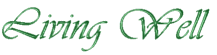 Power Fueling TipsInstead of waiting for energy and moods to drop --and your appetite to soar -- you can call off the alert, and even prevent it, by eating the mini-meals suggested in all of my books. "Power snacking" is also a valuable tool for equalizing brain chemistry because it gives you an immediate supply to meet the demand. Remember the eat-right prescription: Eat early, eat often, eat balanced, eat lean, eat bright and drink LOTS of water! Overcoming dehydration will improve your blood circulation, which in turn will take your brain's feel-good chemicals throughout your body more efficiently.Power Shake1 cup Greek yogurt1/4 cup pasteurized egg whites (or 2 fresh egg whites)1 tbsp. Honey1/2 cup frozen fruit (Blueberries, strawberries, peaches)1 tsp. Vanilla1 tbsp. each Wheat germ and Ground Flaxseed Put all ingredients in a blender, and blend until smooth and frothy.Four Hour Power1 cup dry roasted peanuts or soy nuts1 cup dry roasted unsalted sunflower or pumpkin seeds2 cups dried fruit (dark or golden raisins, blueberries, cranberries)Mix up and bag up ¼ to ½ cup portions for a power snack.                  Power SnacksWhole grain crackers or bread with low fat cheeseFresh fruit or raisins with low fat cheeseLean turkey or chicken on whole wheat bread or tortillaPlain, nonfat Greek yogurt blended with fruit or all fruit jamWhole grain cereal with skim milkBaked low-fat tortilla chips with fat-free bean dip and salsaLight popcorn sprinkled with parmesan cheeseLow fat bran muffin with skim milkTortilla with turkey and Dijon mustardWater packed tuna or salmon with whole grain crackersSensational Breakfasts	•	Oatmeal cooked in lowfat or soy milk, with cinnamon, vanilla,                                and golden raisins or dried blueberries	•	Low-fat or fat-free cottage or ricotta cheese with sliced berries                                and whole grain cereal	•	Two egg-white omelet with salsa and whole grain toast                               or whole wheat tortilla	•	Open-faced toasted cheese sandwich with sliced apples or pears	•	Yogurt parfait with berries and whole grain cereal	•	Smoked salmon on toast with sliced tomatoes	•	Whole grain toast with peanut butter (or soy butter) and banana	•	Power shake with skim or soy milk, frozen berries, vanilla, and flaxseed	•	Breakfast burrito with scrambled eggs and salsa	•	Whole wheat French toast topped with yogurt and fruit	•	Black beans and brown rice with grated cheese and salsa	•	Peanut or soy nut butter and all-fruit jam tortilla roll-up	•	Pita pizza (pita with tomato sauce and mozzarella, top browned)From the ENERGY EDGE by Pamela M. Smith, RDN